КАРАР						             ПОСТАНОВЛЕНИЕ    « 28 » май  2019 й.                 №02-06-59                          «28»  мая  2019 г.Об утверждении Положения о комиссии   по соблюдению требований к служебному поведению  муниципальных служащих Администрации  сельского  поселения Улу-Телякский  сельсовет муниципального района Иглинский район и  Совета сельского  поселения Улу-Телякский  сельсовет муниципального района Иглинский район Республики Башкортостан   и урегулированию конфликта интересов  В соответствии с Федеральными  законами от 2 марта 2007 года № 25-ФЗ «О муниципальной службе в Российской Федерации», от 25 декабря 2008 года № 273-ФЗ «О противодействии коррупции», Указом Президента Российской  Федерации от  1 июля 2010 года №821 «О комиссиях по соблюдению требований к служебному поведению федеральных и государственных служащих и  урегулированию конфликта интересов» и  Закона Республики Башкортостан от 16 июля 2007 года № 453-з «О муниципальной службе в Республике Башкортостан»,ПОСТАНОВЛЯЮ:	1.Утвердить Положение о комиссии   по соблюдению требований к служебному поведению муниципальных служащих Администрации  сельского  поселения Улу-Телякский  сельсовет муниципального района Иглинский район и  Совета сельского  поселения Улу-Телякский  сельсовет муниципального района Иглинский район Республики Башкортостан и урегулированию конфликта интересов, согласно приложению №1 к настоящему  постановлению.	2.Утвердить состав комиссии по соблюдению требований к служебному поведению муниципальных служащих Администрации  сельского  поселения Улу-Телякский  сельсовет муниципального района Иглинский район  и  Совета сельского  поселения Улу-Телякский  сельсовет муниципального района Иглинский район Республики Башкортостан и урегулированию конфликта интересов (Приложение №2).	3.Признать утратившими  силу постановления главы  сельского  поселения Улу-Телякский сельсовет муниципального района Иглинский район   Республики Башкортостан от 05 августа 2016г №02-06-49  «О создании комиссии по соблюдению требований к служебному поведению муниципальных служащих  администрации сельского поселения Улу-Телякский сельсовет муниципального района Иглинский район  и  урегулированию конфликта интересов», от 26.12.2017г №02-06-96  «О внесении  изменений  в  постановление главы  сельского  поселения Улу-Телякский  сельсовет муниципального района Иглинский район Республики Башкортостан от 05.08.2016 №02-06-49 «О создании комиссии по соблюдению требований к служебному  поведению муниципальных служащих  администрации сельского поселения Улу-Телякский сельсовет муниципального района Иглинский район  и  урегулированию конфликта интересов».4.Контроль  за  выполнением  настоящего  постановления оставляю за собой.	И.о.главы сельского поселения                                                   Р.Р.Чингизов							      Приложение №1							    к постановлению и.о.главы сельского							    поселения Улу-Телякский сельсовет							    муниципального района							    Иглинский район РБ 							    от 28.05.2019 г. №02-06-59 Положениео комиссии по соблюдению требований к служебному поведению муниципальных служащих Администрации  сельского поселения Улу-Телякский  сельсовет муниципального района Иглинский район и Совета сельского поселения Улу-Телякский  сельсовет муниципального района Иглинский район Республики Башкортостан  и урегулированию конфликта интересов1.Настоящим Положением определяется порядок формирования и деятельности комиссии по соблюдению требований к служебному поведению муниципальных служащих Администрации сельского поселения Улу-Телякский  сельсовет муниципального района Иглинский район и Совета сельского поселения Улу-Телякский  сельсовет муниципального района Иглинский район Республики Башкортостан (далее – комиссия),  образованной в соответствии с Федеральным законом от 25 декабря 2008 года № 273-ФЗ «О противодействии коррупции», Федеральным законом от 2 марта 2007 года № 25-ФЗ «О муниципальной службе в Российской Федерации», Законом Республики Башкортостан от 16 июля 2007 года № 453-з «О муниципальной службе в Республике Башкортостан».2. Комиссия в свой деятельности руководствуется Конституцией Российской Федерации, Конституцией Республики Башкортостан, федеральными конституционными законами, федеральными законами, законами Республики Башкортостан, указами и распоряжениями Президента Российской Федерации и Главы Республики Башкортостан, постановлениями и распоряжениями Правительства Российской Федерации и Правительства Республики Башкортостан, постановлениями и распоряжениями Администрации  муниципального района Иглинский район Республики Башкортостан, постановлениями и распоряжениями Администрации сельского поселения Улу-Телякский сельсовет муниципального района Иглинский район Республики Башкортостан и настоящим Положением.3. Основной задачей комиссии является содействие Администрации  сельского  поселения Улу-Телякский сельсовет муниципального района Иглинский район Республики Башкортостан (далее – Администрация) и Совету сельского  поселения Улу-Телякский сельсовет муниципального района Иглинский район Республики Башкортостан (далее – Совет):а) в обеспечении соблюдения муниципальными служащими Администрации и Совета (далее - органы местного самоуправления) ограничений и запретов, требований о предотвращении или урегулировании конфликта интересов, а также в обеспечении исполнения ими обязанностей, установленных Федеральным законом «О противодействии коррупции», другими федеральными законами и законами Республики Башкортостан (далее – требования к служебному поведению и (или) требования об урегулировании конфликта интересов);б) в осуществлении в органах местного самоуправления мер по предупреждению коррупции.  4. Комиссия рассматривает вопросы, связанные с соблюдением требований к служебному поведению и (или) требований об урегулировании конфликта интересов, в отношении муниципальных служащих, замещающих должности муниципальной службы (далее – должности муниципальной службы) в органах местного самоуправления.5. Состав комиссии утверждается постановлением Главы  сельского поселения.6. В состав комиссии входят председатель комиссии, его заместитель, секретарь и члены комиссии. Все члены комиссии при принятии решений обладают равными правами. В отсутствии председателя комиссии его обязанности исполняет заместитель председателя комиссии.7. Глава сельского  поселения может принять решение о включении в состав комиссии представителей общественных организаций, осуществляющих свою деятельность на территории  сельского  поселения Улу-Телякский сельсовет муниципального района Иглинский район Республики Башкортостан, депутатов сельского  поселения Улу-Телякский сельсовет Совета муниципального района Иглинский район Республики Башкортостан.8. Число членов комиссии, не замещающих должности муниципальной службы в органах местного самоуправления, должно составлять не менее одной четверти от общего числа членов комиссии.9. Состав комиссии формируется таким образом, чтобы исключить возможность возникновения конфликта интересов, который мог бы повлиять на принимаемые комиссией вопросы.10. В заседаниях комиссии с правом совещательного голоса участвуют:а) непосредственный руководитель муниципального служащего, в отношении которого комиссией рассматривается вопрос о соблюдении требований к служебному поведению и (или) требований об урегулировании конфликта интересов, и определяемые  председателем комиссии два муниципальных служащих, замещающих в органах местного самоуправления должности муниципальной службы, аналогичные должности, замещаемой  муниципальным служащим, в отношении которого комиссией рассматривается этот вопрос;б) другие муниципальные служащие, замещающие должности муниципальной службы в органах местного самоуправления; специалисты, которые могут дать пояснения по вопросам муниципальной службы и вопросам, рассматриваемым комиссией; должностные лица других органов местного самоуправления; представители заинтересованных организаций; представитель муниципального служащего, в отношении которого  комиссией рассматривается вопрос о соблюдении требований к служебному поведению и (или) требований об урегулировании конфликта интересов, - по решению председателя комиссии, принимаемому в каждом конкретном случае отдельно не менее чем за три дня до дня заседания комиссии на основании ходатайства муниципального служащего, в отношении которого рассматривается этот вопрос или любого члена комиссии.11. Заседание комиссии считается правомочным, если на нем присутствует не менее двух третей от общего числа членов комиссии. Проведение заседаний с участием только членов комиссии, замещающих должности муниципальной службы в органах местного самоуправления, недопустимо.12. При возникновении прямой или косвенной личной заинтересованности члена комиссии, которая может привести к конфликту интересов при рассмотрении вопроса, включенного в повестку дня заседания комиссии, он обязан  до начала заседания заявить об этом. В таком случае соответствующий член комиссии не принимает участия в рассмотрении указанного вопроса.13. Основаниями для проведения заседания комиссии являются:а) представление в соответствии с подпунктом «г» пункта 21 Положения о проверке достоверности и полноты сведений, представляемых гражданами, претендующими на замещение должностей муниципальной службы, муниципальными служащими, и соблюдения муниципальными служащими требований к служебному поведению, утвержденному приложением 2 к Закону Республики Башкортостан от 16 июля 2007 года № 453-з «О муниципальной службе в Республике Башкортостан» (далее – Положение о проверке достоверности и полноты сведений), материалов проверки, свидетельствующих:о представлении муниципальным служащим недостоверных или неполных сведений, подпунктом «а» пункта 1 Положения о проверке достоверности и полноты сведений;о несоблюдении муниципальным служащим требований к  служебному поведению и (или) требований об урегулировании конфликта интересов;б) поступившее в отдел кадровой работы и муниципальной службы  Администрации в порядке, установленном данным нормативным правовым актом:обращение гражданина, замещавшего в органах местного самоуправления должность муниципальной службы, включенную в перечень должностей, утвержденный муниципальным нормативным правовым актом, о даче согласия на замещение должности в коммерческой или некоммерческой  организации либо на выполнение работы на условиях гражданско-правового договора в коммерческой или некоммерческой  организации, если отдельные функции по муниципальному управлению этой организации входили в его должностные (служебные) обязанности, до истечения двух лет со дня увольнения с муниципальной службы, составленное по форме согласно приложению №1 к настоящему Положению;заявление муниципального служащего о невозможности по объективным причинам представить сведения о доходах, об имуществе и обязательствах имущественного характера своих супруги (супруга) и несовершеннолетних детей;заявление муниципального служащего о невозможности выполнить требования Федерального закона «О запрете отдельным категориям лиц открывать и иметь счета (вклады), хранить наличные денежные средства и ценности в иностранных банках, расположенных за пределами территории Российской Федерации, владеть и (или) пользоваться иностранными финансовыми инструментами» в связи с арестом, запретом распоряжения, наложенными компетентными органами иностранного государства в соответствии с законодательством данного иностранного государства, на территории которого находятся счета (вклады), осуществляется хранение денежных средств и ценностей в иностранном банке и (или) имеются иностранные финансовые инструменты, или в связи с иными обстоятельствами, не зависящими от его воли или воли его супруга (супруга) и несовершеннолетних детей;уведомление муниципального служащего о возникновении личной заинтересованности при исполнении должностных обязанностей, которая приводит или может привести к конфликту интересов, составленное по форме согласно приложению к Положению о порядке сообщения муниципальными служащими Администрации  сельского  поселения Улу-Телякский сельсовет муниципального района Иглинский район о возникновении личной заинтересованности при исполнении должностных обязанностей, которая приводит или может привести к конфликту интересов, утвержденному постановлением главы сельского  поселения Улу-Телякский сельсовет муниципального района Иглинский район Республики Башкортостан  от 12.08.2016 г. № 02-06-50;в) представление главы сельского  поселения или любого члена комиссии, касающееся обеспечения соблюдения муниципальным служащим требований к служебному поведению и (или) требований об урегулировании конфликта интересов либо осуществления в органах местного самоуправления мер по предупреждению коррупции;г) поступившее в соответствии с частью 4 статьи 12 Федерального закона «О противодействии коррупции» и статьей 64.1 Трудового кодекса Российской Федерации в органы местного самоуправления уведомление коммерческой или некоммерческой организации о заключении с гражданином, замещавшим должность муниципальной службы в органах местного самоуправления, трудового договора или гражданско-правового договора на выполнение работы на условиях гражданско-правового договора в коммерческой или некоммерческой  организации, если отдельные функции по муниципальному управлению этой организации входили в его должностные (служебные) обязанности, исполняемые во время замещения должности в органах местного самоуправления, при условии, что указанному гражданину комиссией ранее было отказано во вступлении в трудовые и гражданско-правовые отношения с данной организацией или что вопрос о даче согласия такому гражданину на замещением им должности в коммерческой или некоммерческой  организации, если отдельные функции по муниципальному управлению этой организации комиссией не рассматривался.13.1. Обращение, указанное в абзаце втором подпункта «б» пункта 13 настоящего Положения, подается гражданином, замещавшим должность муниципальной службы в органах местного самоуправления в отдел кадровой работы и муниципальной службы  Администрации. В обращении указываются: фамилия, имя, отчество гражданина, дата его рождения, адрес места жительства, замещаемые должности в течение последних двух лет со дня увольнения с муниципальной службы, наименование, местонахождение коммерческой или некоммерческой организации, характер ее деятельности, должностные (служебные) обязанности, исполняемые гражданином во время замещения им должности муниципальной службы, функции по муниципальному управлению в отношении коммерческой или некоммерческой организации, вид договора (трудовой или гражданско-правовой), предполагаемый срок его действия, сумма оплаты за выполнение (оказание) по договору работ (услуг). В отделе кадровой работы и муниципальной службы Администрации осуществляется рассмотрение обращения, по результатам которого подготавливается мотивированное заключение по существу обращения с учетом требований статьи 12 Федерального закона «О противодействии коррупции».13.2. Обращение, указанное в абзаце втором подпункта «б»  пункта 13 настоящего Положения, может быть подано муниципальным служащим, планирующим свое увольнение с муниципальной службы, и подлежит рассмотрению комиссией в соответствии с настоящим Положением.13.3. Уведомление, указанное в подпункте «г» пункта 13 настоящего Положения, рассматривается отделом кадровой работы и муниципальной службы Администрации, который осуществляет подготовку мотивированного заключения о соблюдении гражданином, замещавшим должность муниципальной службы в органах местного самоуправления, требований статьи 12 Федерального закона «О противодействии коррупции».13.4. Уведомление, указанное в абзаце четвертом подпункта «б» пункта 13 настоящего Положения, рассматривается отделом кадровой работы и муниципальной службы Администрации, которая осуществляет подготовку мотивированного заключения по результатам рассмотрения уведомления.13.5. При подготовке мотивированного заключения по результатам рассмотрения обращения, указанного в абзаце втором подпункта «б» пункта 13 настоящего Положения, должностные лица отдела кадровой работы и муниципальной службы Администрации имеют право проводить собеседование с муниципальным служащим, представившим обращение или уведомление, получать от него письменные пояснения, а глава сельского  поселения или управляющий делами может направлять в установленном порядке запросы в государственные органы, органы местного самоуправления и заинтересованные организации. Обращение или уведомление,  а также заключение и другие материалы в течение семи рабочих дней со дня поступления обращения или уведомления представляются председателю комиссии. В случае направления запросов обращение или уведомление,  а также заключение и другие материалы представляются председателю в течение 45 дней со дня поступления обращения или уведомления. Указанный срок может быть продлен, но не более чем на 30 дней.13.6. Мотивированные заключения, предусмотренные пунктами 13.1, 13.3 и 13.4 настоящего Положения, должны содержать:а) информацию, изложенную в обращениях или уведомлениях, указанных в абзацах втором и четвертом подпункта «б» и подпункте «г» пункта 13 настоящего Положения;б) информацию, полученную от государственных, органов местного самоуправления и заинтересованных организаций на основании запросов;в) мотивированный вывод по результатам предварительного рассмотрения обращений и уведомлений, указанных в абзацах втором и четвертом подпункта «б» и подпункте «г» пункта 13 настоящего Положения, а также рекомендации для принятия одного из решений в соответствии с пунктами 22, 22.1, 23.2 настоящего Положения или иного решения.          14. Комиссия не рассматривает сообщения о преступлениях и административных правонарушениях, а также анонимные обращения, не проводит проверки по фактам нарушения служебной дисциплины.15. Председатель комиссии при поступлении к нему в порядке, предусмотренном настоящим Положением информации, содержащей основания для проведения заседания комиссии:а) в 3-дневный срок назначает дату заседания комиссии. При этом дата заседания комиссии не может быть назначена позднее 20 дней со дня поступления указанной информации, за исключением случаев предусмотренных пунктами 16.1 и 16.2 настоящего Положения;б) организует ознакомление муниципального служащего, в отношении которого комиссией рассматривается вопрос о соблюдении требований к служебному поведению и (или) требований об урегулировании конфликта интересов, его представителя, членов  комиссии и других лиц, участвующих в заседании комиссии, с информацией, поступившей в отдел кадровой работы и муниципальной службы Администрации, и с результатами ее проверки;в) рассматривает ходатайства о приглашении на заседание комиссии лиц, указанных в подпункте «б» пункта 10 настоящего Положения, принимает решение об их удовлетворении (об отказе удовлетворении) и о рассмотрении (об отказе в рассмотрении) в ходе заседания комиссии дополнительных материалов.16.1. Заседание комиссии по рассмотрению заявления, указанного в абзаце третьем подпункта «б» пункта 13 настоящего Положения проводится не позднее одного месяца со дня истечения срока, установленного для представления сведений о доходах, расходах, об имуществе и обязательствах имущественного характера. 16.2. Уведомление, указанное в подпункте «г» пункта 13 настоящего Положения рассматривается на очередном (плановом) заседании комиссии.17. Заседание комиссии проводится, как правило, в присутствии муниципального служащего, в отношении которого рассматривается вопрос о соблюдении требований к служебному поведению и (или) требований об урегулировании конфликта интересов, или гражданина, замещавшего должность муниципальной службы в органах местного самоуправления. О намерении лично присутствовать на заседании комиссии муниципальный служащий или гражданин указывает в обращении, заявлении или уведомлении, представляемых в соответствии с подпунктом «б» пункта 13 настоящего Положения.17.1. Заседания комиссии могут проводиться в отсутствии муниципального служащего или гражданина в случае:а) если в  обращении, заявлении или уведомлении, предусмотренных подпунктом «б» пункта 13 настоящего Положения, не содержится указание о намерении муниципального служащего или гражданина лично присутствовать на заседании комиссии;б) если муниципальный служащий или гражданин, намеревающиеся лично присутствовать на заседании комиссии и надлежащем образом извещенные о времени и месте его проведения, не явились на заседание комиссии.18. На заседании комиссии заслушиваются пояснения муниципального служащего или гражданина, замещавшего должность муниципальной службы в органах местного самоуправления (с их согласия) и иных лиц, рассматриваются материалы по существу вынесенных на данное заседание вопросов, а также дополнительные материалы.19. Члены комиссии и лица, участвовавшие в ее заседании, не вправе разглашать сведения, ставшие им известными в ходе работы комиссии.20. По итогам рассмотрения вопроса, указанного в абзаце втором подпункта «а» пункта 13 настоящего Положения, комиссия принимает одно из следующих решений:а) установить, что сведения, представленные муниципальным служащим в соответствии с подпунктом «а» пункта 1 Положения о проверке достоверности и полноты сведений, являются достоверными и полными;б) установить, что сведения, представленные муниципальным служащим в соответствии с подпунктом «а» пункта 1 Положения о проверке достоверности и полноты сведений, являются недостоверными и (или) неполными. В этом случае комиссия рекомендует руководителю органа местного самоуправления применить к муниципальному служащему конкретную меру ответственности.21. По итогам рассмотрения вопроса, указанного в абзаце третьем подпункта «а» пункта 13 настоящего Положения, комиссия принимает одно из следующих решений:а) установить, что муниципальный служащий соблюдал требования к служебному поведению и (или) требования об урегулировании конфликта интересов;б) установить, что муниципальный служащий не соблюдал требования к служебному поведению и (или) требования об урегулировании конфликта интересов. В этом случае комиссия рекомендует руководителю органа местного самоуправления применить к муниципальному служащему конкретную меру ответственности.22. По итогам рассмотрения вопроса, указанного в абзаце втором подпункта «б» пункта 13 настоящего Положения, комиссия принимает одно из следующих решений:а) дать гражданину согласие на замещение должности в коммерческой или некоммерческой организации либо на выполнение работы на условиях гражданско-правового договора в коммерческой или некоммерческой организации, если отдельные функции по муниципальному управлению этой организацией входили в его должностные (служебные) обязанности;б) отказать гражданину в замещении должности в коммерческой  или некоммерческой организации либо в выполнении работы на условиях гражданско-правового договора в коммерческой или некоммерческой организации, если отдельные функции по муниципальному управлению этой организацией входили в его должностные (служебные) обязанности, и мотивировать свой отказ.22.1. По итогам рассмотрения вопроса, указанного в абзаце четвертом подпункта «б» пункта 13 настоящего Положения, комиссия принимает одно из следующих решений:а) признать, что при исполнении муниципальным служащим должностных обязанностей конфликт интересов отсутствует;б) признать, что при исполнении муниципальным служащим должностных обязанностей личная заинтересованность приводит или может привести к конфликту интересов. В этом случае комиссия рекомендует муниципальному служащему и (или) руководителю органов местного самоуправления принять меры по урегулированию конфликта интересов или по недопущению его возникновения;в) признать, что муниципальный служащий не соблюдал требования об урегулировании конфликта интересов, в этом случае комиссия рекомендует руководителю органа местного самоуправления применить к муниципальному служащему конкретную меру ответственности.23. По итогам рассмотрения вопроса, указанного в абзаце третьем подпункта «б» пункта 13 настоящего Положения, комиссия принимает одно из следующих решений:а) признать, что причина непредставления муниципальным служащим сведений о доходах, расходах, об имуществе и обязательствах имущественного характера своих супруги (супруга) и несовершеннолетних детей является объективной и уважительной;б) признать, что причина непредставления муниципальным служащим сведений о доходах, расходах, об имуществе и обязательствах имущественного характера своих супруги (супруга) и несовершеннолетних детей не является уважительной. В этом случае комиссия рекомендует муниципальному служащему принять меры по представлению указанных сведений;в) признать, что причина непредставления муниципальным служащим сведений о доходах, расходах, об имуществе и обязательствах имущественного характера своих супруги (супруга) и несовершеннолетних детей необъективна и является способом уклонения от представления указанных сведений. В этом случае комиссия рекомендует руководителю органов местного самоуправления применить к муниципальному служащему конкретную меру ответственности.23.1. По итогам рассмотрения вопросов, указанных в подпунктах «а», «б» пункта 13 настоящего Положения, при наличии к тому оснований комиссия может принять иное решение, чем это предусмотрено пунктами 20-23 настоящего Положения. Основания и мотивы принятия такого решения должны быть отражены в протоколе заседания комиссии.23.2. По итогам рассмотрения вопроса, указанного в подпункте «г» пункта 13 настоящего Положения, комиссия принимает в отношении гражданина, замещавшего должность муниципальной службы в органе местного самоуправления, одно из следующих решений:а) установить, что замещение им на условиях трудового договора должности в коммерческой или некоммерческой организации  и (или)  выполнение в коммерческой или некоммерческой организации работ (оказание услуг) не нарушают требования статьи 12 Федерального закона «О противодействии коррупции» ввиду того, что в его должностные (служебные) обязанности функции по муниципальному управлению этой организацией не входили;  б) дать согласие на замещение им должности в коммерческой или некоммерческой организации либо на выполнение работы на условиях гражданско-правового договора в коммерческой или некоммерческой организации, если отдельные функции по муниципальному управлению этой организацией входили в его должностные (служебные) обязанности;в) установить, что замещение им на условиях трудового договора должности в коммерческой или некоммерческой организации  и (или)  выполнение в коммерческой или некоммерческой организации работ (оказание услуг) нарушают требования статьи 12 Федерального закона «О противодействии коррупции».  В этом случае комиссия рекомендует руководителю  органов местного самоуправления проинформировать об указанных обстоятельствах органы прокуратуры и уведомившую организацию.24. По итогам рассмотрения вопроса, указанного в подпункте «в» пункта 13 настоящего Положения, комиссия принимает соответствующее решение.  25. Для исполнения решений комиссии могут быть подготовлены проекты нормативных правовых актов органов местного самоуправления, распоряжений или поручений руководителя органов местного самоуправления, которые в установленном порядке представляются на рассмотрение руководителя органов местного самоуправления.26. Решения комиссии по вопросам, указанным в пункте 13 настоящего Положения, принимаются тайным голосованием (если комиссия не примет иное решение) простым большинством голосов присутствующих на заседании членов комиссии. В случае равного количества голосов решающим является голос председателя комиссии.            27. Решения комиссии оформляются протоколами, которые подписывают члены комиссии, принимавшие участие в ее заседании. Решения Комиссии, за исключением решения, принимаемого по итогам рассмотрения вопроса, указанного в абзаце втором подпункта «б» пункта 13 настоящего Положения, для руководителя органов местного самоуправления носят рекомендательный характер.  Решение, принимаемое по итогам рассмотрения вопроса, указанного в абзаце втором подпункта «б» пункта 13 настоящего Положения, носит обязательный характе2832. В протоколе заседания комиссии указываются: а) дата заседания комиссии, фамилии, имена, отчества членов комиссии и других лиц, присутствующих на заседании;б) формулировка каждого из рассматриваемых на заседании комиссии вопросов с указанием фамилии, имени, отчества, должности муниципального служащего, в отношении которого рассматривается вопрос о соблюдении требований к служебному поведению и (или) требований об урегулировании конфликта интересов;в) предъявляемые к муниципальному служащему претензии, материалы, на которых они основываются;г) содержание пояснений муниципального служащего и других лиц по существу предъявляемых претензий;д) фамилии, имена, отчества выступивших на заседании лиц и краткое изложение их выступлений;е) источник информации, содержащей основания для проведения заседания комиссии, дата поступления информации в Администрацию;ж) другие сведения;з) результаты голосования;и) решение и обоснование его принятия.29. Член комиссии, несогласный с ее решением, вправе в письменной форме изложить свое мнение, которое подлежит обязательному приобщению к протоколу заседания комиссии и с которым должен быть ознакомлен муниципальный служащий.30. Копии протокола заседания комиссии в  7-дневный срок со дня заседания направляются руководителю органов местного самоуправления, полностью или в виде выписок из него – муниципальному служащему, а также по решению комиссии – иным заинтересованным лицам.31. Руководитель органов местного самоуправления обязан рассмотреть протокол заседания комиссии и вправе учесть в пределах своей компетенции, содержащиеся в нем рекомендации при принятии решения о применении к муниципальному служащему мер ответственности, предусмотренных нормативными правовыми актами Российской Федерации и Республики Башкортостан, а также по иным вопросам организации противодействия коррупции. О рассмотрении рекомендаций Комиссии и принятом решении руководитель органов местного самоуправления в письменной форме уведомляет комиссию в месячный срок со дня поступления к нему протокола заседания комиссии. Решение руководителя органов местного самоуправления оглашается на ближайшем заседании комиссии и принимается к сведению без обсуждения. 32. В случае установления комиссией признаков дисциплинарного проступка в действиях (бездействии) муниципального служащего информация об этом представляется руководителю органов местного самоуправления для решения вопроса о применении к муниципальному служащему  мер ответственности, предусмотренных нормативными правовыми актами Российской Федерации и Республики Башкортостан.33. В случае установления комиссией факта совершения муниципальным служащим действия (факта бездействия), содержащегося признаки административного правонарушения или состава преступления, председатель комиссии обязан передать информацию о совершении указанного действия (бездействии) и подтверждающие такой факт документы в правоприменительные органы в 3–х дневный срок, а при необходимости – немедленно.34. Копия протокола заседания комиссии или выписка из него приобщается к личному делу муниципального служащего, в отношении которого рассмотрен вопрос о соблюдении требований к служебному поведению и (или) требований об урегулировании конфликта интересов.34.1. Выписка из решения комиссии, заверенная подписью секретаря комиссии и печатью органа местного самоуправления, вручается гражданину, замещавшему должность муниципальной службы в органе местного самоуправления, в отношении которого рассматривался вопрос, указанный в абзаце втором подпункта «б» пункта 13 настоящего Положения, под роспись или направляется заказным письмом  с уведомлением по указанному адресу не позднее одного рабочего дня, следующего за днем проведения соответствующего заседания комиссии.35. Организационно – техническое и документационное обеспечение деятельности Комиссии, а также информирование членов комиссии о вопросах, включенных в повестку дня, о дате, времени и месте проведения заседания, ознакомление членов комиссии с материалами, представляемыми для обсуждения на заседании комиссии, осуществляются отделом кадровой работы и муниципальной службы Администрации.Исполнитель:управляющий делами   Администрации  сельского  поселения                                              Улу-Телякский  сельсовет                                    Н.И.Семенюк Приложение № 1к Положению о комиссии по соблюдению требований к служебному поведению муниципальных служащих Администрации сельского поселения Улу-Телякский сельсоветмуниципального района Иглинский район и Совета сельского поселения Улу-Телякский муниципального района Иглинский район Республики Башкортостан и урегулированию конфликта интересов В комиссию по соблюдению требований к служебномуповедению муниципальных служащих Администрации сельского поселения Улу-Телякский муниципального района Иглинский район и Совета сельского поселения Улу-Телякский муниципального района Иглинский район Республики Башкортостан и урегулированию конфликта интересов от _____________________________________________          (Ф.И.О. полностью, число, месяц, год рождения)Паспорт серии _____________, номер_______________,выдан «______»_________________20___ г.________________________________________________                                        (кем выдан)Проживающего по адресу: _________________________________________________________________________Контактный номер телефона: ______________________  Е-mail (при наличии):_____________________________  Последняя должность, замещаемая до увольнения с муниципальной службы_________________________________________ (указать наименование должности)________________________________________________         Прошу дать согласие на замещение должности  ____________________________________________________________________________________________________________________________(указать наименование должности)на условиях трудового договора и (или) выполнение работы (оказание услуги) в течение месяца стоимостью более 100000 рублей на условиях гражданско-правового договора (гражданско-правовых договоров) в _________________________________________________________________(указать наименование и ИНН организации)____________________________________________________________________________________.          Работа в данной организации заключается в ___________________________________________________________________________________________________________________________(указать основные обязанности по должности и (или) вид работ ____________________________________________________________________________________по гражданско-правовому договору (гражданско-правовым договорам)____________________________________________________________________________________.          Намереваюсь (не намереваюсь) лично присутствовать на заседании Комиссии по соблюдению требований к служебному поведению муниципальных служащих Администрации сельского поселения Улу-Телякский муниципального района Иглинский район и Совета сельского поселения Улу-Телякский муниципального района Иглинский район Республики Башкортостан при рассмотрении настоящего заявления (нужное подчеркнуть)._____________                             ______________________                                 (дата)                                                                               (подпись)							      Приложение №2							    к постановлению и.о.главы сельского							    поселения Улу-Телякский сельсовет							    муниципального района							    Иглинский район РБ 							    от 28.05.2019 г. №02-06-59 СОСТАВ комиссии по соблюдению требований к служебному поведению  муниципальных служащих Администрации  сельского  поселения Улу-Телякский  сельсовет муниципального района Иглинский район и  Совета сельского  поселения Улу-Телякский  сельсовет муниципального района Иглинский район Республики Башкортостан   и урегулированию конфликта интересов	Чингизов Р.Р.      -  и.о.главы сельского поселения Улу-Телякский сельсовет,                                             председатель комиссии;	Закиров  И.Ф.    -   депутат Совета   сельского  поселения, зам. председателя 					  комиссии  по согласованию);	Семенюк Н.И.    -   управляющий делами администрации сельского                                              поселения   Улу-Телякский сельсовет, секретарь 						   комиссии;	Члены комиссии:	Агарова И.И.       -   землеустроитель  администрации сельского                                                 поселения Улу-Телякский  сельсовет;	Елькина Г.А.         – специалист ВУС  администрации сельского                                                 поселения Улу-Телякский  сельсовет;	Качуро Л.С.        -    депутат Совета   сельского  поселения Улу-телякский 					   сельсовет ( по согласованию).БАШКОРТОСТАН РЕСПУБЛИКАҺЫИГЛИН РАЙОНЫ
МУНИЦИПАЛЬ РАЙОНЫНЫҢ 
ОЛО  ТӘЛӘК АУЫЛ СОВЕТЫАУЫЛ  БИЛӘМӘҺЕХАКИМИӘТЕ452425, Оло Тәләк  ауылы, Ленин урамы, 14аТел./факс (34795) 2-44-58e-mail: ulu-telyakselsovet@mail.ru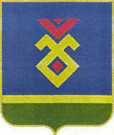 АДМИНИСТРАЦИЯСЕЛЬСКОГО  ПОСЕЛЕНИЯУЛУ-ТЕЛЯКСКИЙ СЕЛЬСОВЕТ   МУНИЦИПАЛЬНОГО РАЙОНА ИГЛИНСКИЙ РАЙОН
РЕСПУБЛИКИ  БАШКОРТОСТАН452425, с. Улу-Теляк, ул. Ленина, 14аТел./факс (34795) 2-44-58e-mail: ulu-telyakselsovet@mail.ru